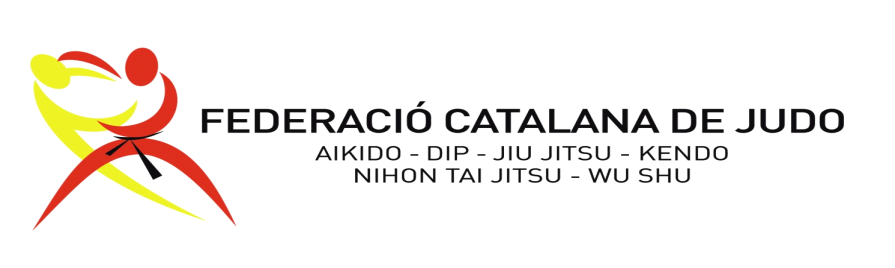 6 KYURequisito, 20 horas de curso o dos meses de practica real desde la inscripción al club.CONOCIMIENTOSAIKITAISO (EJERCICIOS DE PREPARACION)UKEMI (CAIDAS)TAISABAKI (DESPLAZAMIENTOS)TECNICASTACHI WAZAAIHAMMI KATATEDORI IRIMINAGE (OMOTE-URA)AIHAMMI KATATEDORI KOTEGAESHI (OMOTE-URA)AIHAMMI KATATEDORI IKKYO (OMOTE-URA)AIHAMMI KATATEDORI SHIHONAGE (OMOTE-URA)AIHAMMI KATATEDORI UCHIKAITENNAGE (OMOTE-URA)AIHAMMI KATATEDORI UCHIKAITENSANKYO (OMOTE-URA)AIHAMMI KATATEDORI SANKYO (OMOTE-URA)SOMENUCHI IRIMINAGE (OMOTE-URA)5 KYURequisito, 20 horas de curso o dos meses de practica desde la obtención del grado 6 kyu.CONOCIMIENTOSKOKYUHOSHIKKO (MARCHAR DE RODILLAS)TECNICASTACHI WAZASOMENUCHI IKKYO (OMOTE-URA)SOMENUCHI NIKYO (OMOTE-URA)SOMENUCHI KOTEGAESHI (OMOTE-URA)CHUDANTSUKI IRIMINAGE (OMOTE-URA)CHUDANTSUKI  KOTEGAESHI (OMOTE-URA)KATATEDORI SHIHONAGE (OMOTE-URA)KATATEDORI TENCHINAGEKATATEDORI IKKYO (OMOTE-URA)KATATEDORI UDEKIMENAGE (OMOTE-URA)KATATEDORI KOKYUNAGEKATADORI IKKYO (OMOTE-URA)SUWARI WAZASOMENUCHI IKKYO (OMOTE-URA)KATADORI IKKYO (OMOTE-URA)4KYURequisito, 60 horas de curso  o tres meses de practica desde la obtención del 5 kyu.TECNICASTACHI WAZASOMENUCHI SANKYO (OMOTE-URA)SOMENUCHI UCHIKAITEN SANKYO (OMOTE-URA)YOKOMENUCHI SHIHONAGE (OMOTE-URA)YOKOMENUCHI IRIMINAGE (OMOTE-URA)YOKOMENUCHI TENCHINAGEYOKOMENUCHI KOTEGAESHI (OMOTE-URA)YOKOMENUCHI UDEKIMENAGE (OMOTE-URA)CHUDANTSUKI UDEKIMENAGE (OMOTE-URA)CHUDANTSUKI HIJIKIMEOSAEJODANTSUKI  IKKYO (OMOTE-URA)RYOTEDORI SHIHONAGE (OMOTE-URA)RYOTEDORI TENCHINAGERYOTEDORI UDEKIMENAGE (OMOTE-URA)RYOTEDORI IKKYO (OMOTE-URA)KATATEDORI NIKKYO (OMOTE-URA)SUWARI WAZASOMENUCHI NIKYO (OMOTE-URA)RYOTEDORI KOKYUHO3 KYURequisito, 75 horas de curso o tres meses y medio de practica desde la obtención del 4 kyu.TECNICASTACHI WAZASOMENUCHI YONKYO (OMOTE-URA)SOMENUCHI GOKYOYOKOMENUCHI IKKYO (OMOTE-URA)CHUDANTSUKI UCHIKAITEN SANKYO (OMOTE-URA)CHUDANTSUKI UCHIKAITEN NAGE (OMOTE-URA)JODANTSUKI SHIHONAGE (OMOTE-URA)JODANTSUKI KOTEGAESHI (OMOTE-URA)KATATEDORI UCHIKAITENNAGE (OMOTE-URA)KATATEDORI SANKYO (OMOTE-URA)KATATEDORI YONKYO (OMOTE-URA)KATATEDORI IRIMINAGE (OMOTE-URA)KATATERYOTEDORI  IKKYO (OMOTE-URA)KATATERYOTEDORI NIKYO (OMOTE-URA)KATATERYOTEDORI KOTEGAESHI (OMOTE-URA)RYOTEDORI IRIMINAGE (OMOTE-URA)RYOTEDORI KOTEGAESHI (OMOTE-URA)RYOTEDORI KOKYUNAGEUSHIRO WAZARYOTEDORI IKKYO (OMOTE-URA)RYOTEDORI HIJIKIMEOSAERYOTEDORI KOTEGAESHI (OMOTE-URA)RYOTEDORI SHIHONAGE (OMOTE-URA)RYOTEDORI IRIMINAGE (OMOTE-URA)SUWARI WAZASOMENUCHI IRIMINAGESOMENUCHI  KOTEGAESHI SOMENUCHI SANKYO (OMOTE-URA)2KYURequisito, 90 horas de curso o cuatro meses de practica desde la obtención del 3 kyu.TACHI WAZASOMENUCHI JIYUWAZAYOKOMENUCHI NIKYO (OMOTE-URA)YOKOMENUCHI SANKYO (OMOTE-URA)YOKOMENUCHI YONKYO (OMOTE-URA)YOKOMENUCHI GOKYOYOKOMENUCHI KOSHINAGEMUNADORI IKKYO (OMOTE-URA)MUNADORI SHIHONAGE (OMOTE-URA)MUNADORI UCHIKAITEN SANKYO (OMOTE-URA)KATADORI MENUCHI SHIHONAGE (OMOTE-URA)KATADORI MENUCHI KOTEGAESHI (OMOTE-URA)KATADORI MENUCHI IRIMINAGE (OMOTE-URA)KATADORI MENUCHI KOSHINAGE KATADORI MENUCHI IKKYO (OMOTE-URA)JODANTSUKI NIKYO (OMOTE-URA)JODANTSUKI SANKYO (OMOTE-URA)MAEGERI IRIMINAGEUSHIRO WAZAERIDORI IKKYO (OMOTE-URA)RYOKATADORI IKKYO (OMOTE-URA)RYOKATADORI NIKYO (OMOTE-URA)RYOKATADORI SANKYO (OMOTE-URA)RYOKATADORI IRIMINAGE (OMOTE-URA)RYOKATADORI KOTEGAESHI (OMOTE-URA)RYOHIJIDORI KOTEGAESHI (OMOTE-URA)RYOHIJIDORI IRIMINAGE (OMOTR-URA)KATATEDORI KUBISHIME IKKYO (OMOTE-URA)SUWARI WAZASOMENNUCHI YONKYO (OMOTE-URA)SOMENUCHI SOTOKAITENNAGE (OMOTE-URA)RYOKATADORI IKKYO (OMOTE-URA)CHUDANTSUKI KOTEGAESHI JODANTSUKI IKKYO (OMOTE-URA)1 KYURequisitos, 120 horas de curso o seis meses de practica desde la obtención del 5 kyu.TECNICASTACHI WAZASOMENUCHI JIYUWAZA (OMOTE-URA)SOMENUCHI HIJIKIMEOSAESOMENUCHI SUMI OTOSHISOMENUCHI AIKI NAGEYOKOMENUCHI JIYUWAZA (OMOTE-URA)CHUDANTSUKI JIYUWAZA (OMOTE-URA)MAEGERI JIYUWAZAMUNADORI MENUCHI IKKYO (OMOTE-URA)MUNADORI MENUCHI NIKYO (OMOTE-URA)MUNADORI MENUCHI SANKYO (OMOTE-URA)MUNADORI MENUCHI KOSHIONAGETACHI WAZAJODANTSUKI AIKI OTOSHIJODAN TSUKI HIJIKIMEOSAEJODANTSUKI YONKYO (OMOTE-URA)JODANTSUKI KOSHINAGEJODANTSUKI IRIMINAGE (OMOTE-URA)JODANTSUKI SHIHONAGE (OMOTE-URA)JODANTSUKI SOTOKAITENNAGE (OMOTE-URA)JODANTSUKI USHIROKIRIOTOSHIKATATEDORI HIJIKIMEOSAEKATATEDORI AIKI OTOSHIKATATEDORI SUMI OTOSHIAIHAMMI KATATEDORI HIJIKIMEOSAEAIHAMMI KATATEDORI AIKI OTOSHI AIHAMMI KATATEDORI SUMI OTOSHIUSHIRO WAZARYOTEDORI YONKYO (OMOTE-URA)RYOTEDORI AIKI OTOSHIRYOTEDORI KOKYUNAGERYOTEDORI KOSHINAGEKATATEDORI KUBISHIME SANKYO (OMOTE-URA)KATATEDORI KUBISHIME NIKYO (OMOTE-URA)KATATEDORI KUBISHIME HIJIKIMEOSAEERIDORI NIKYO (OMOTE-URA)ERIDORI SANKYO (OMOTE-URA)ERIDORI IRIMINAGE (OMOTE-URA)HANMIHANDACHI WAZAKATATEDORI SHIHONAGE (OMOTE-URA)KATATEDORI UCHIKAITENNAGE (OMOTE-URA)KATATEDORI IKKYO (OMOTE-URA)RYOTEDORI SHIHONAGE (OMOTE-URA)SUWARI WAZASOMENNUCHI JIYUWAZA (OMOTE-URA)RYOKATADORI SANKYO (OMOTE-URA)RYOKATADORI YONKYO (OMOTE-URA)KATADORI MENUCHI IRIMINAGE KATADORI MENUCHI KOTEGAESHI KATADORI MENUCHI KOKYUNAGE